TISZAVASVÁRI VÁROS ÖNKORMÁNYZATAKÉPVISELŐ-TESTÜLETÉNEK116/2024. (V.9.) Kt. számúhatározataa Nyíregyházi Katasztrófavédelmi Kirendeltség 2023. évitevékenységéről szóló tájékoztatórólTiszavasvári Város Önkormányzata Képviselő-testülete a Nyíregyházi Katasztrófavédelmi Kirendeltség által küldött tájékoztató anyagot megtárgyalta és az alábbi határozatot hozza:a Nyíregyházi Katasztrófavédelmi Kirendeltség által küldött - a Nyíregyházi Katasztrófavédelmi Kirendeltség 2023. évi tevékenységéről szóló – tájékoztató anyagot a határozat melléklete szerinti tartalommal elfogadja.Felkéri a Polgármestert, hogy tájékoztassa a Nyíregyházi Katasztrófavédelmi Kirendeltség vezetőjét a testület döntésérőlHatáridő: azonnal	Felelős: Szőke Zoltán polgármester                   Szőke Zoltán                                          Dr. Kórik Zsuzsanna                   polgármester                                                       jegyző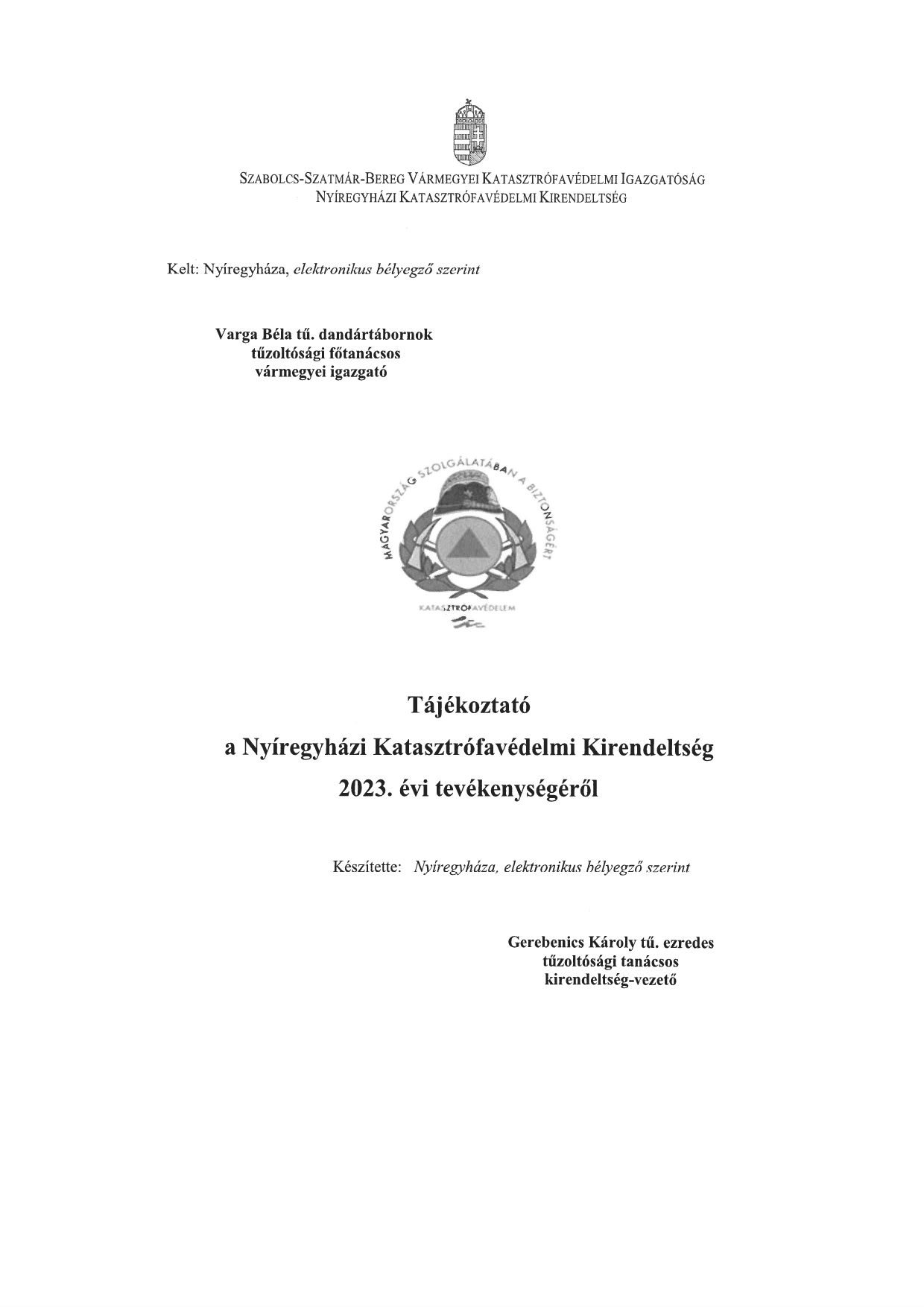 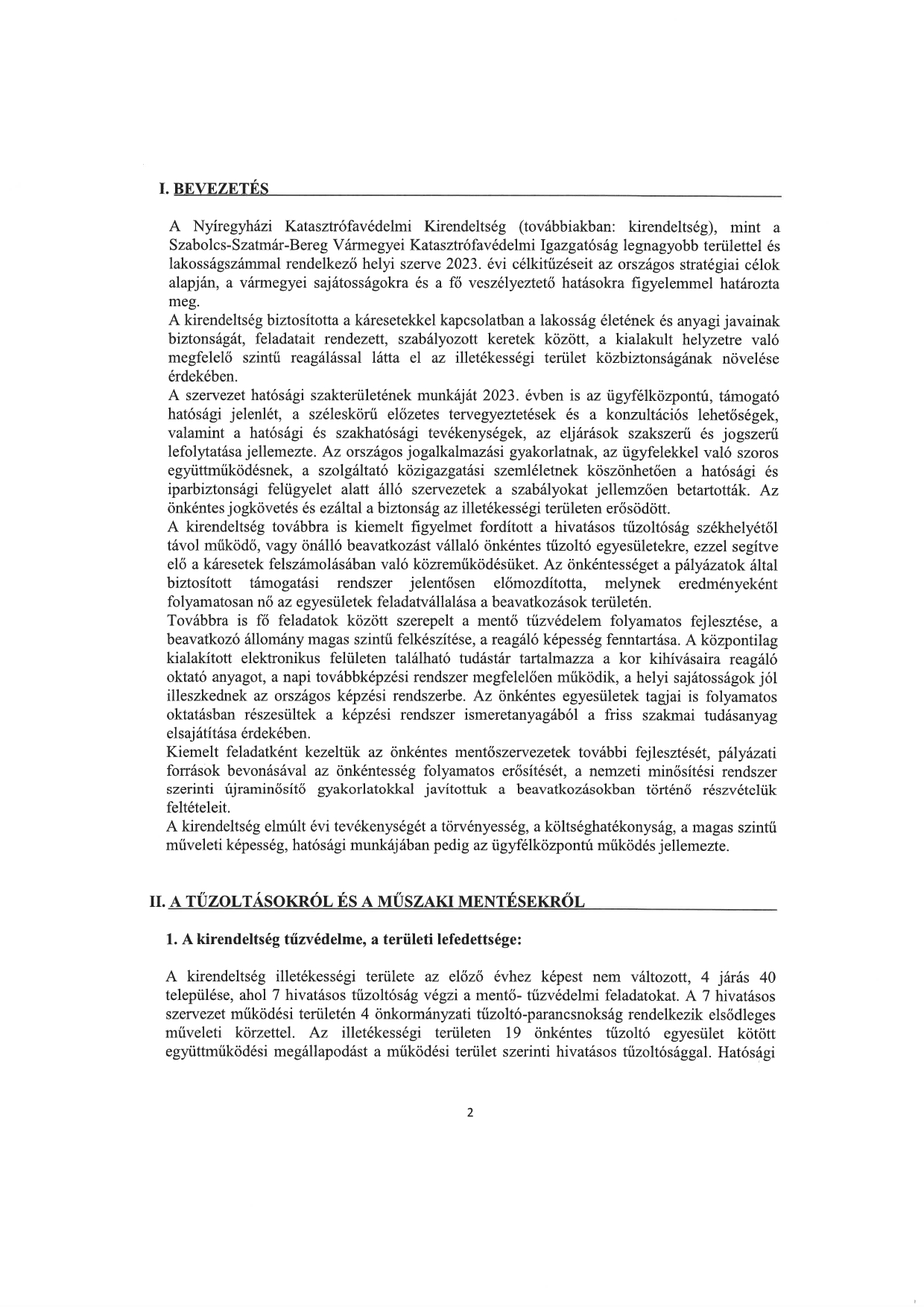 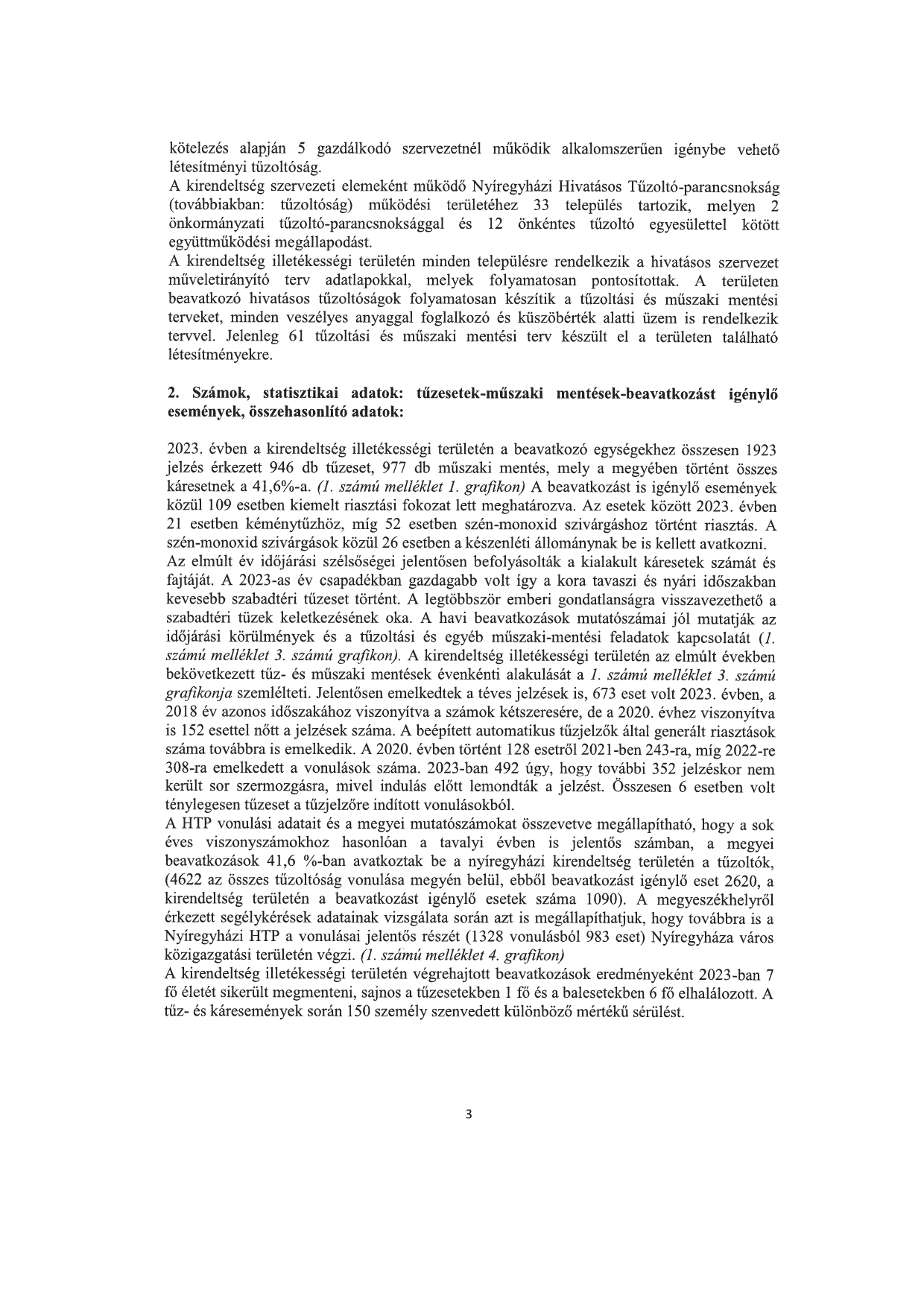 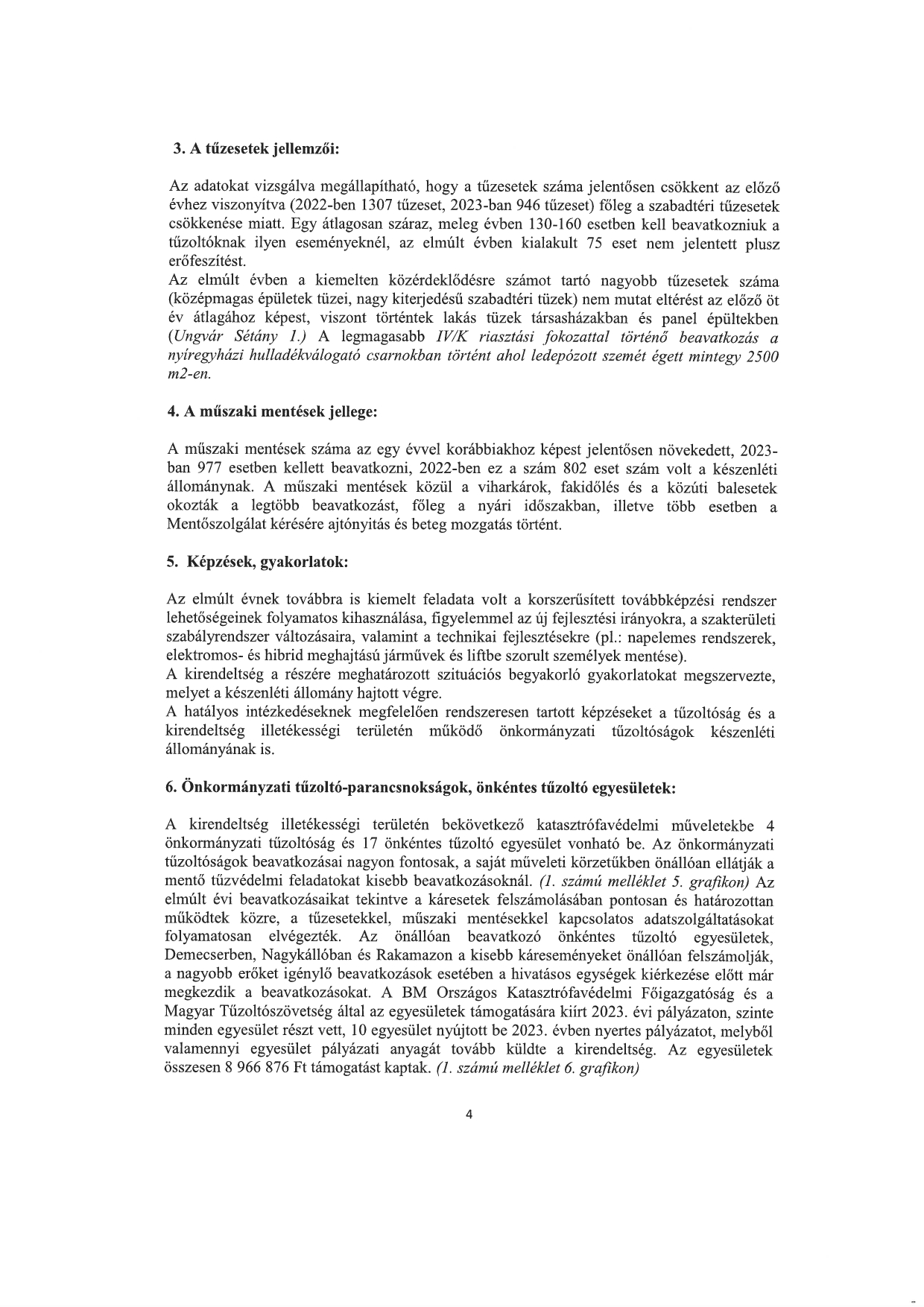 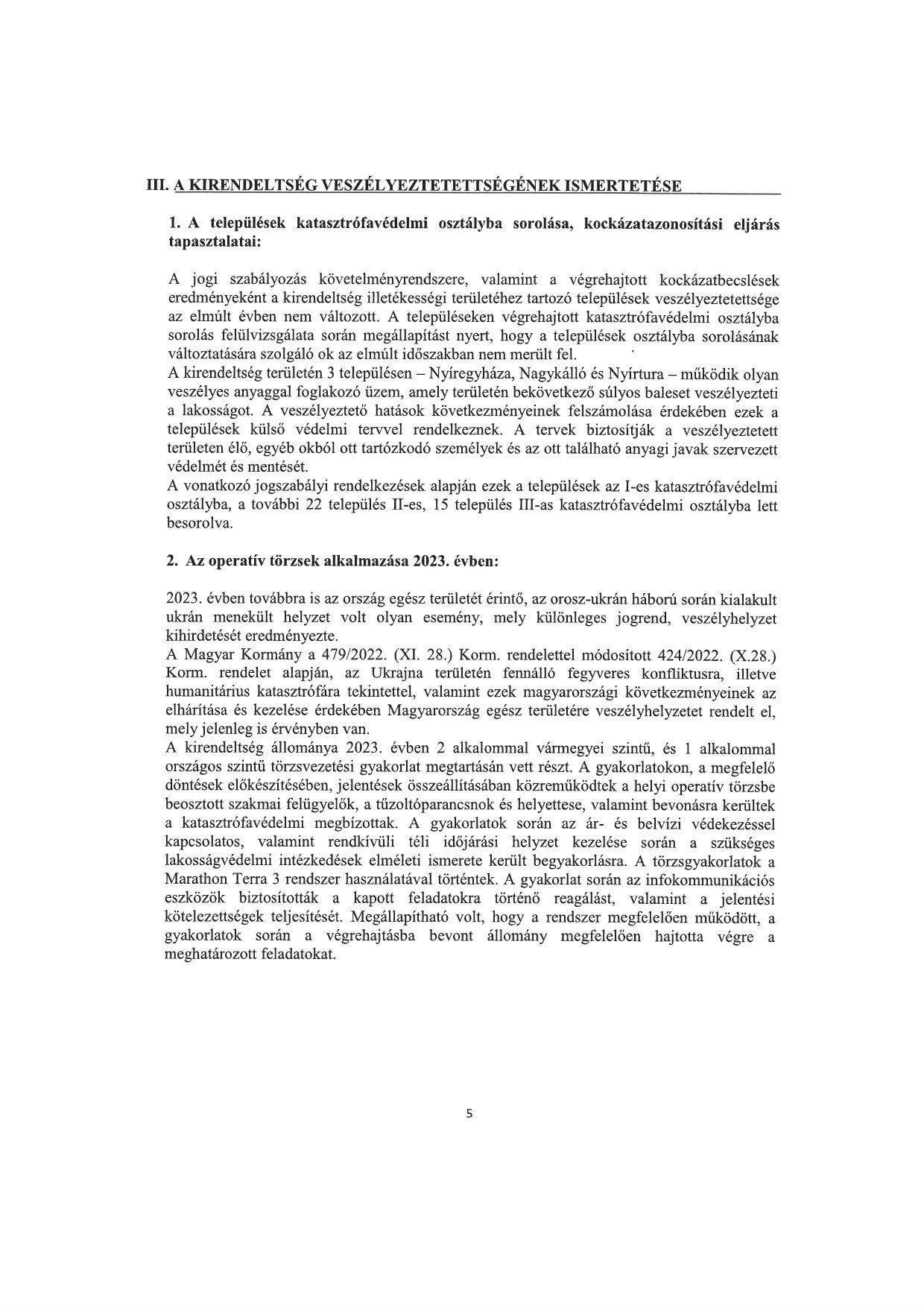 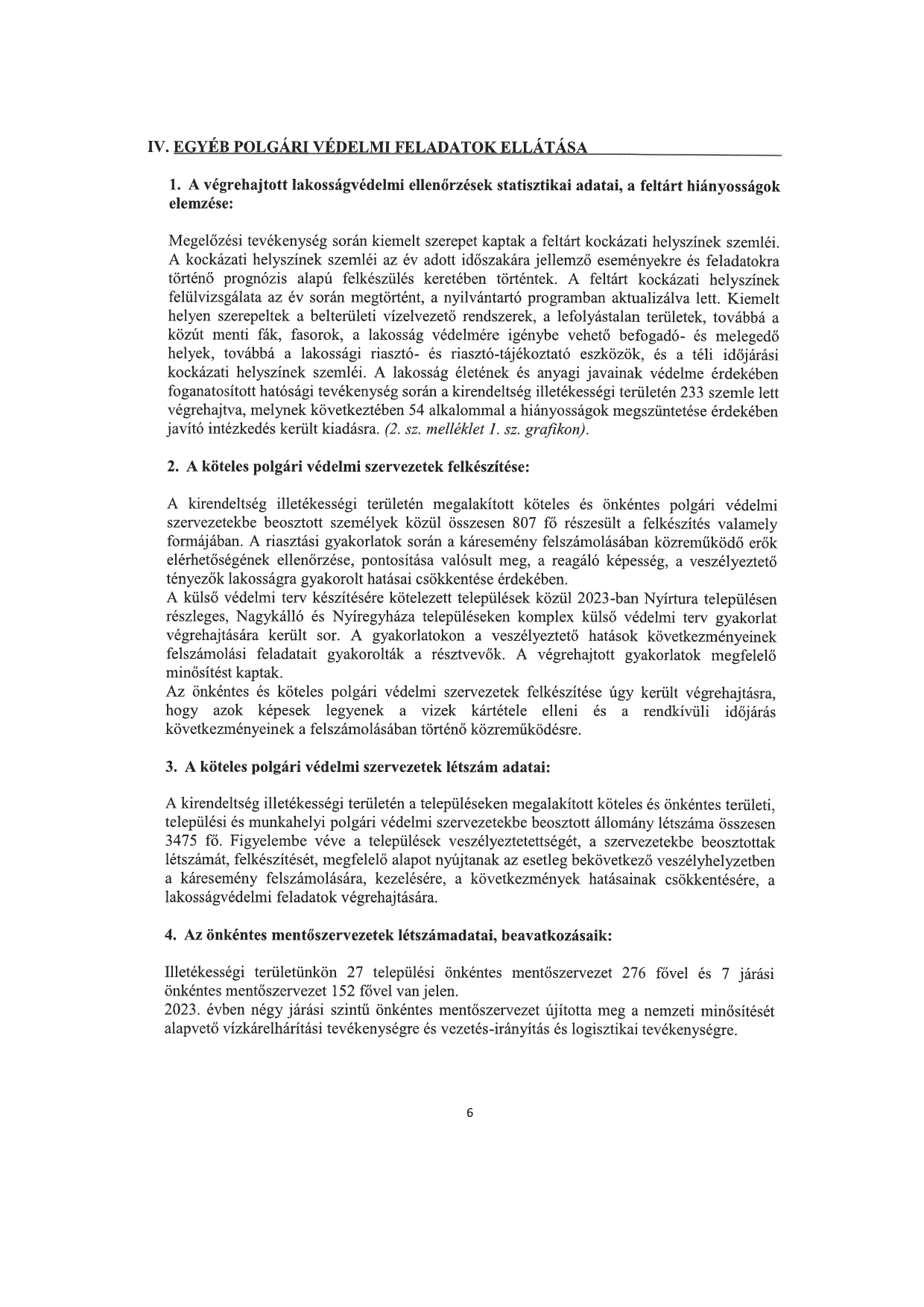 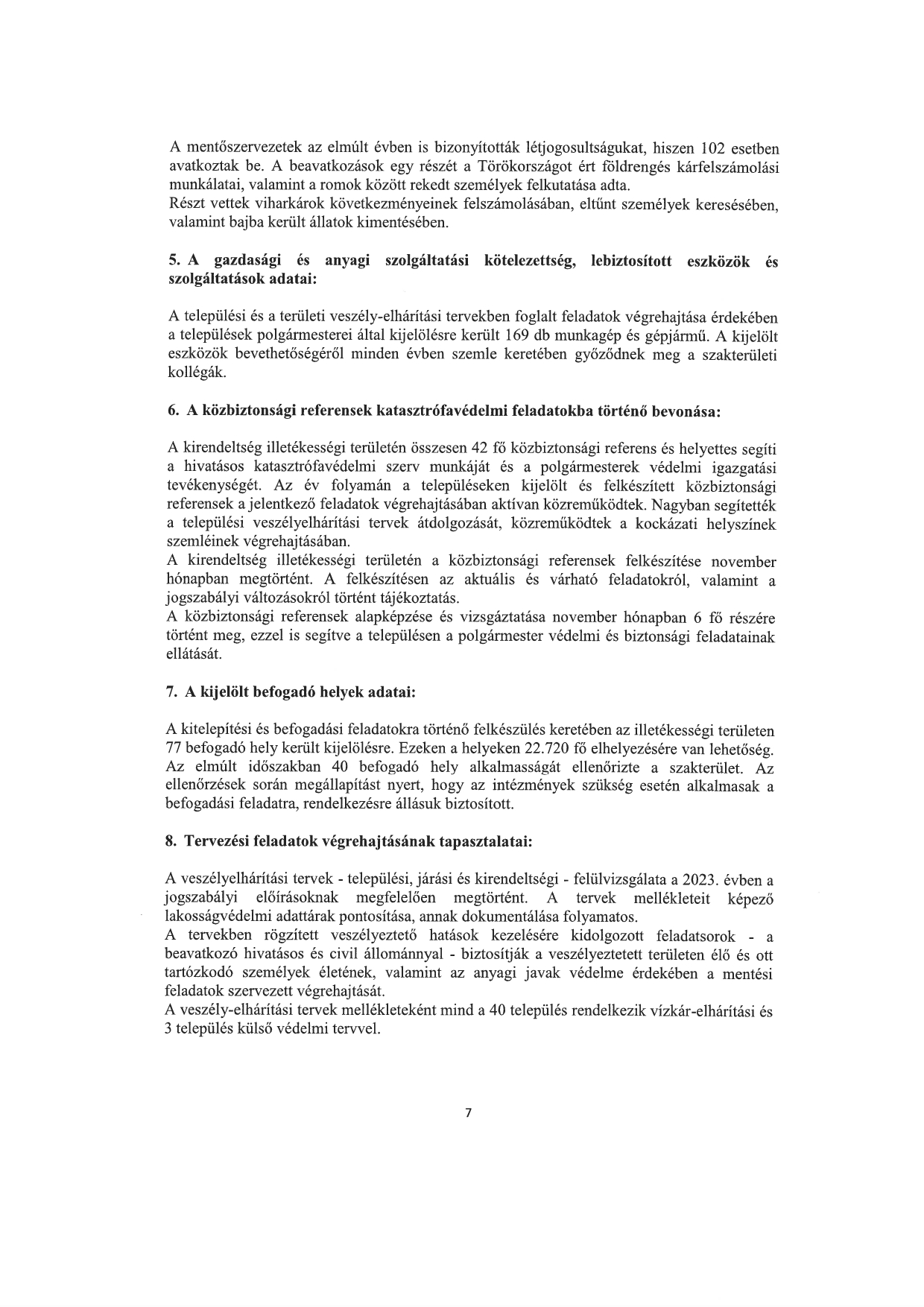 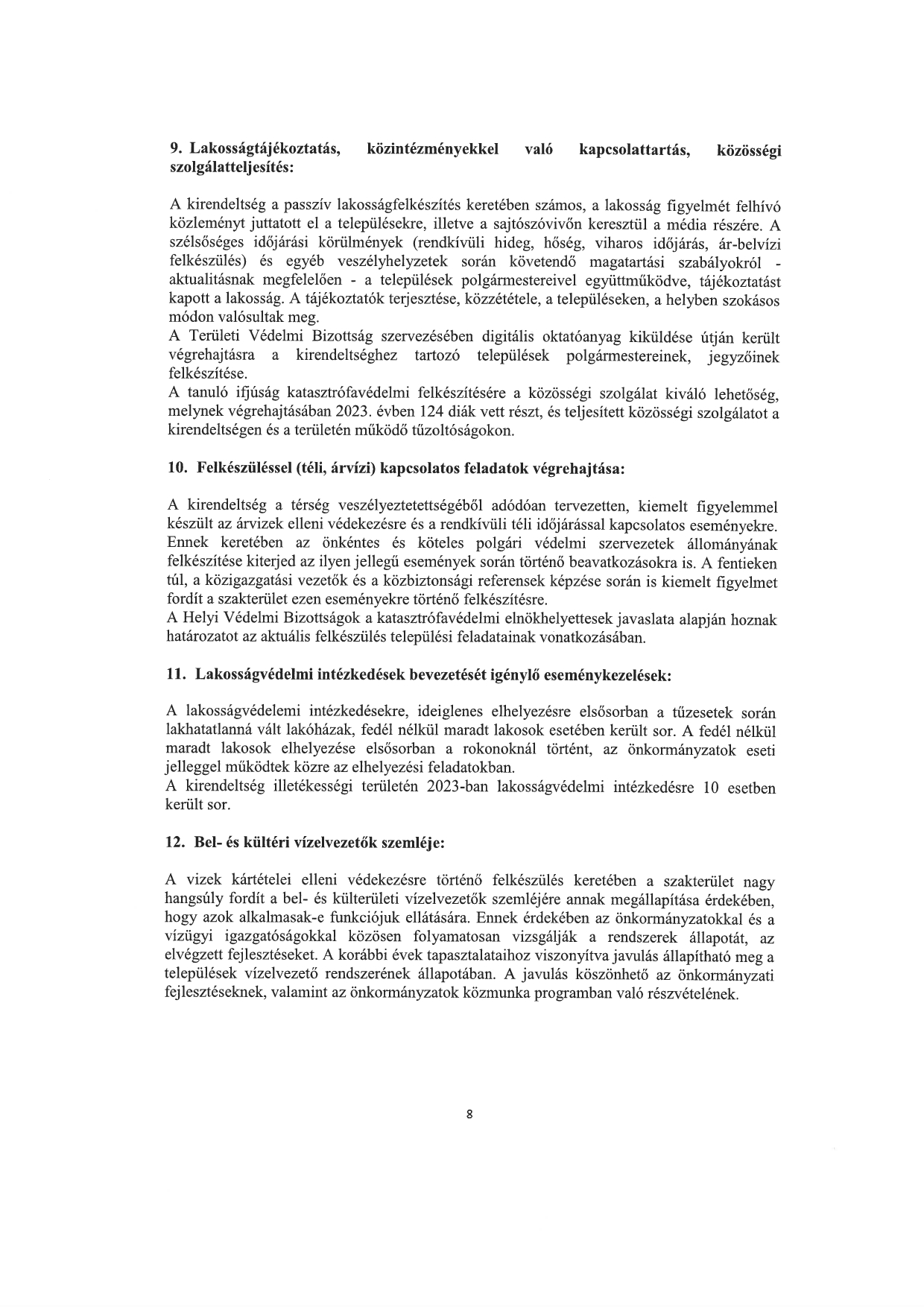 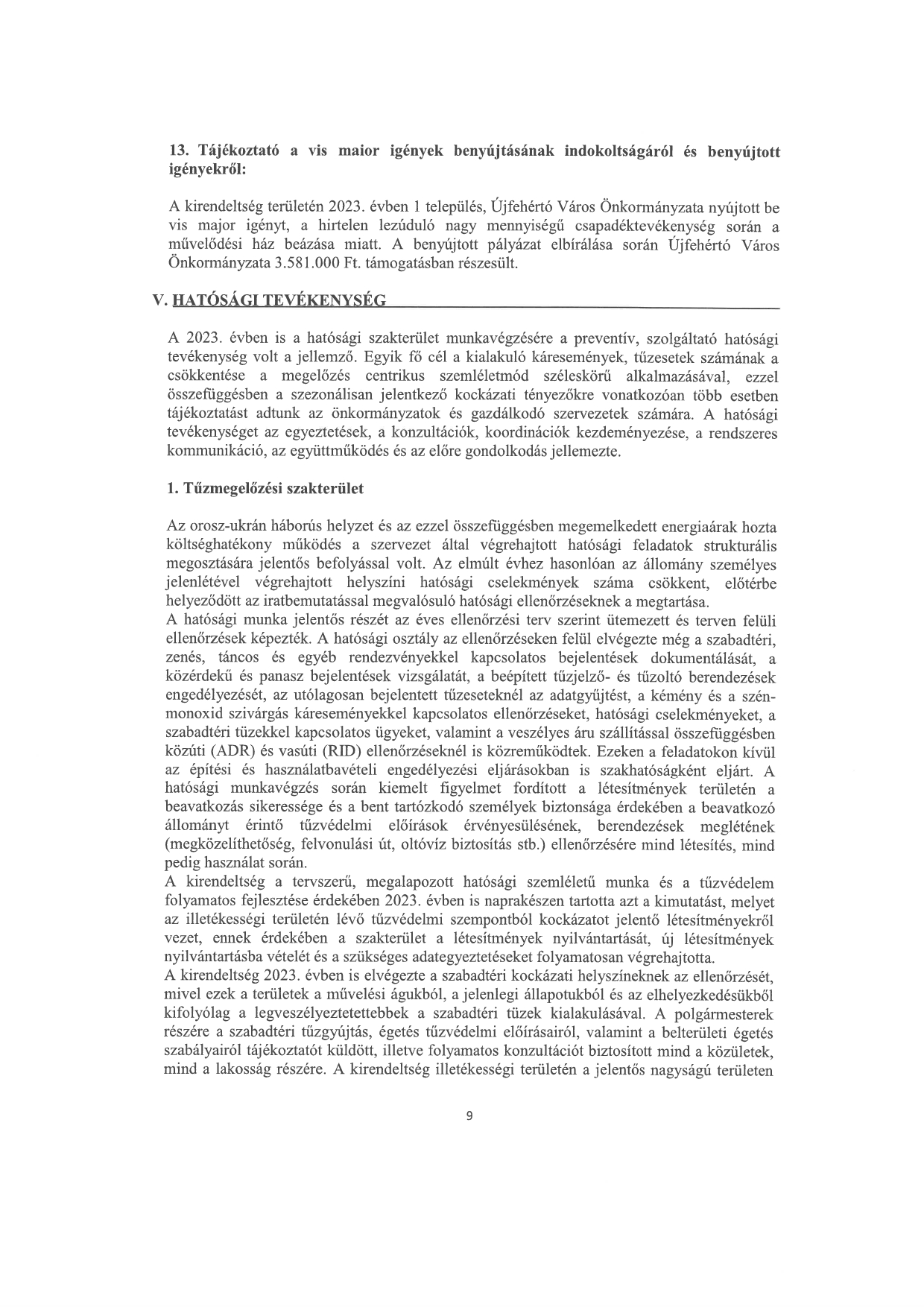 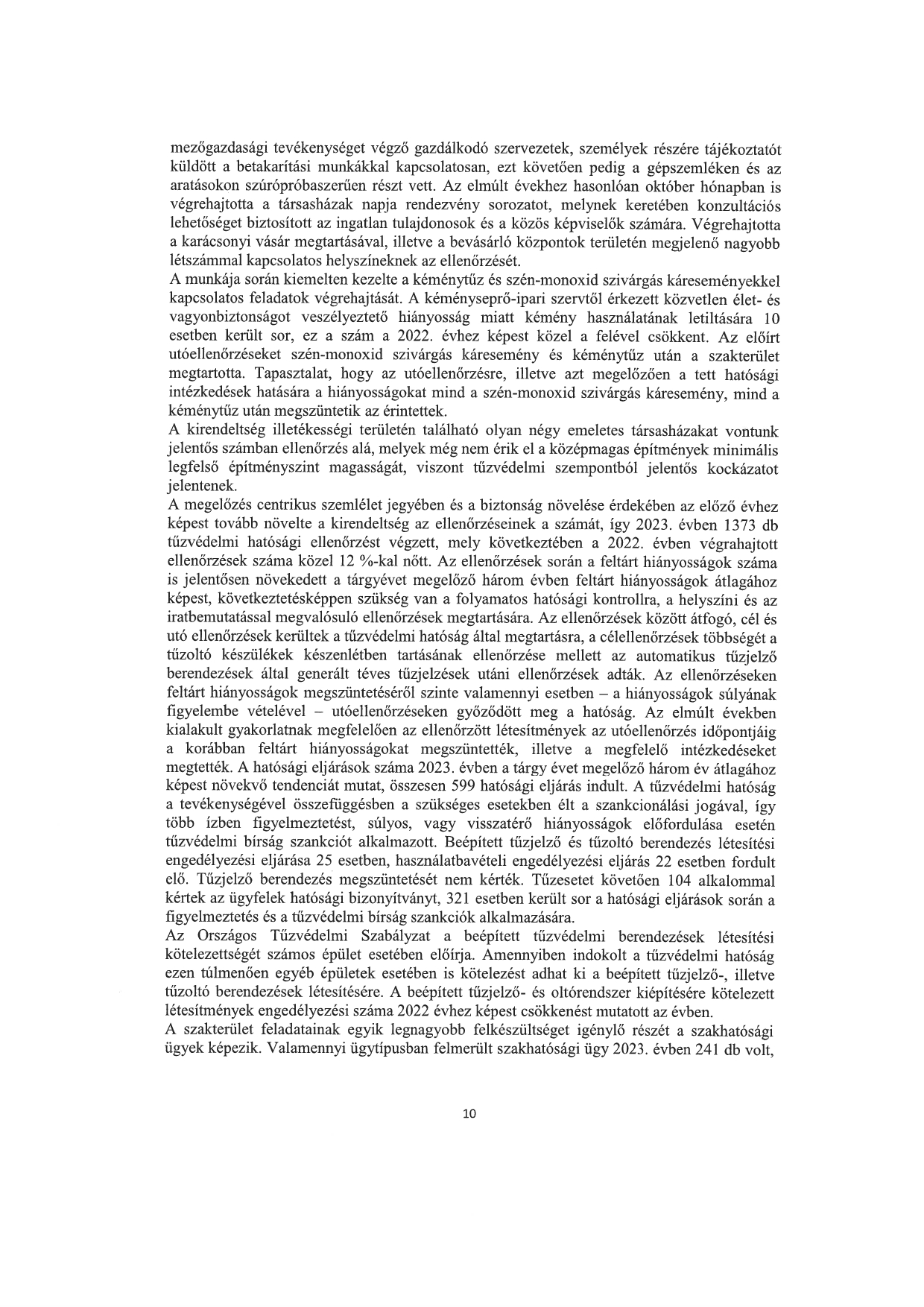 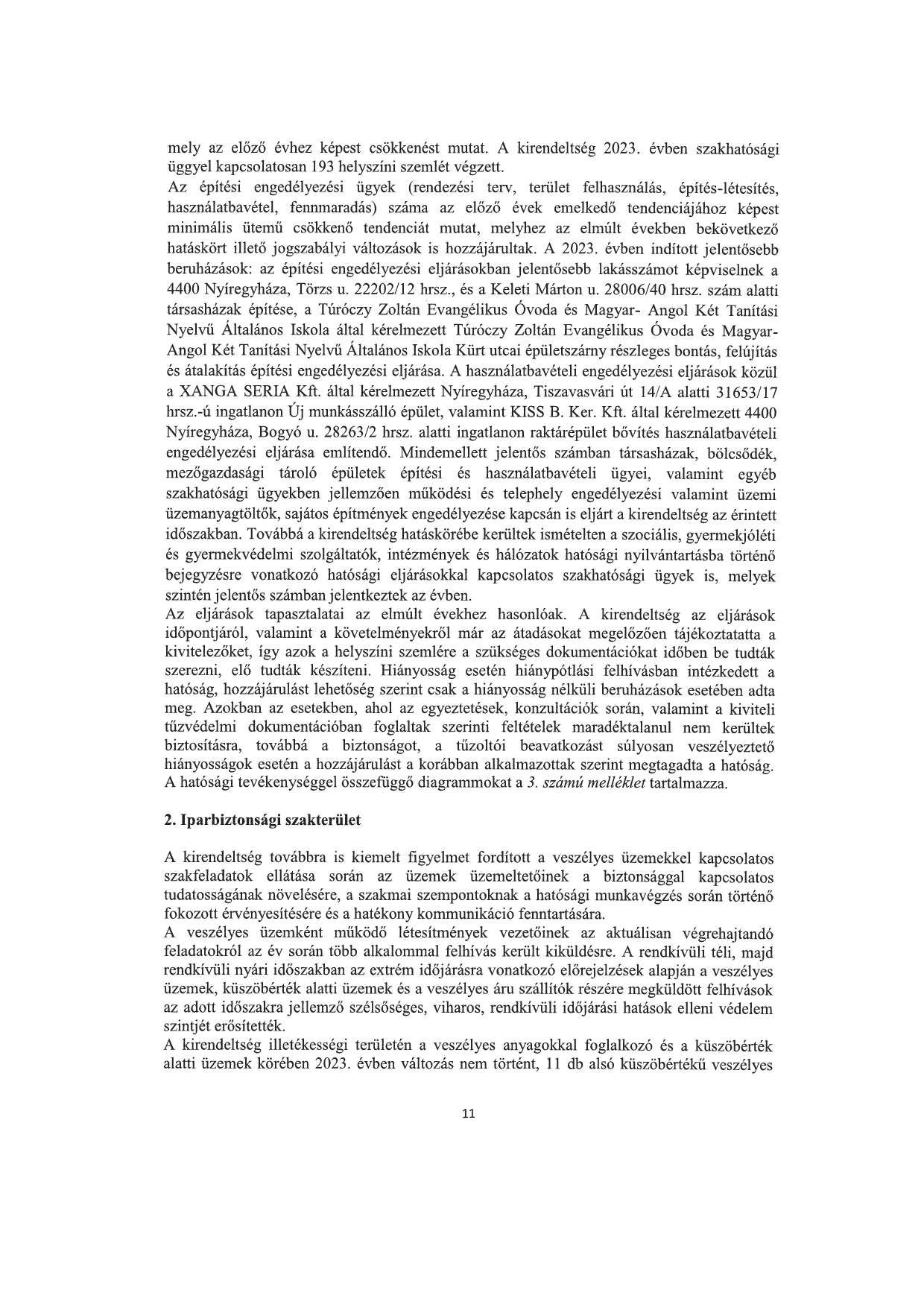 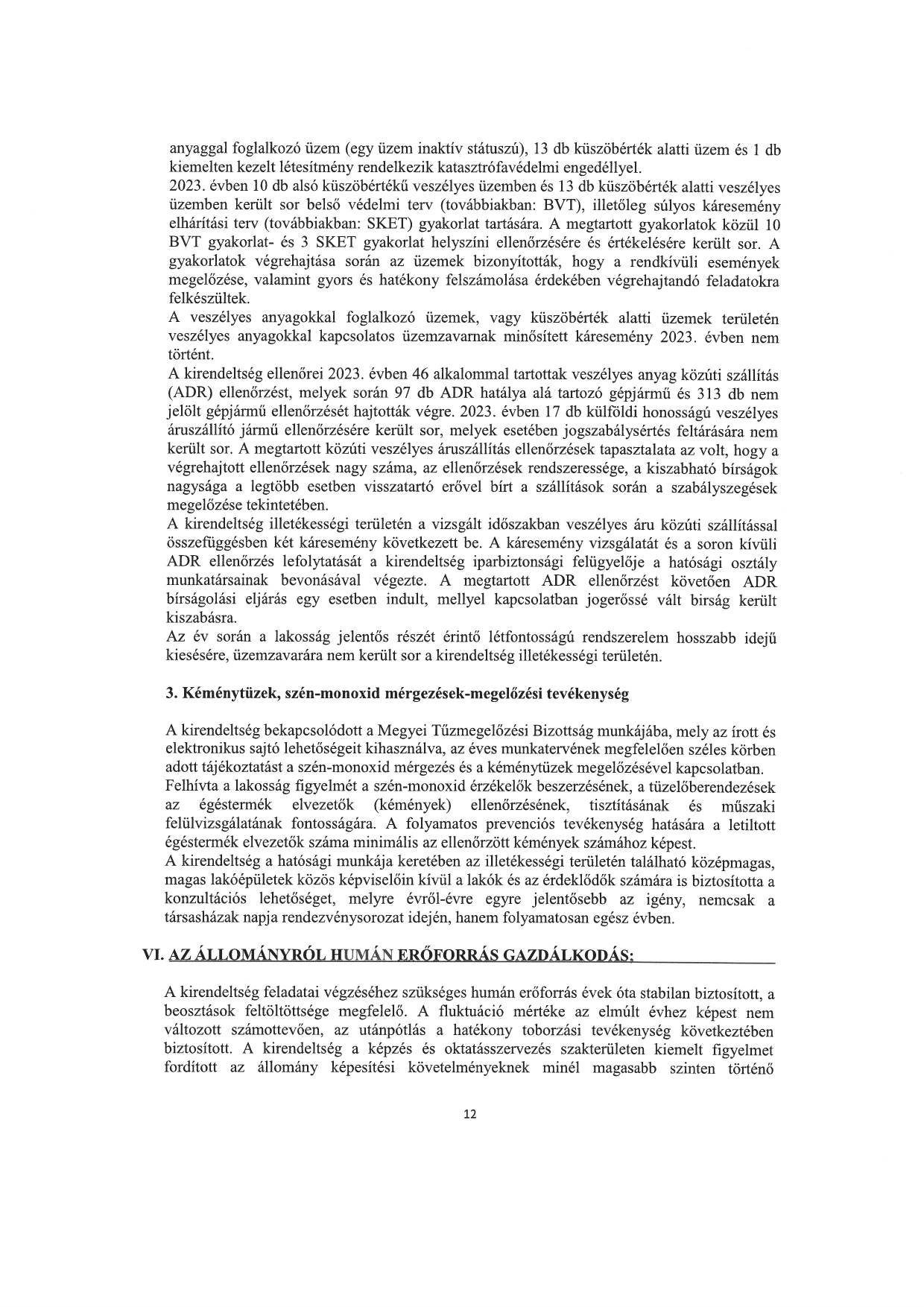 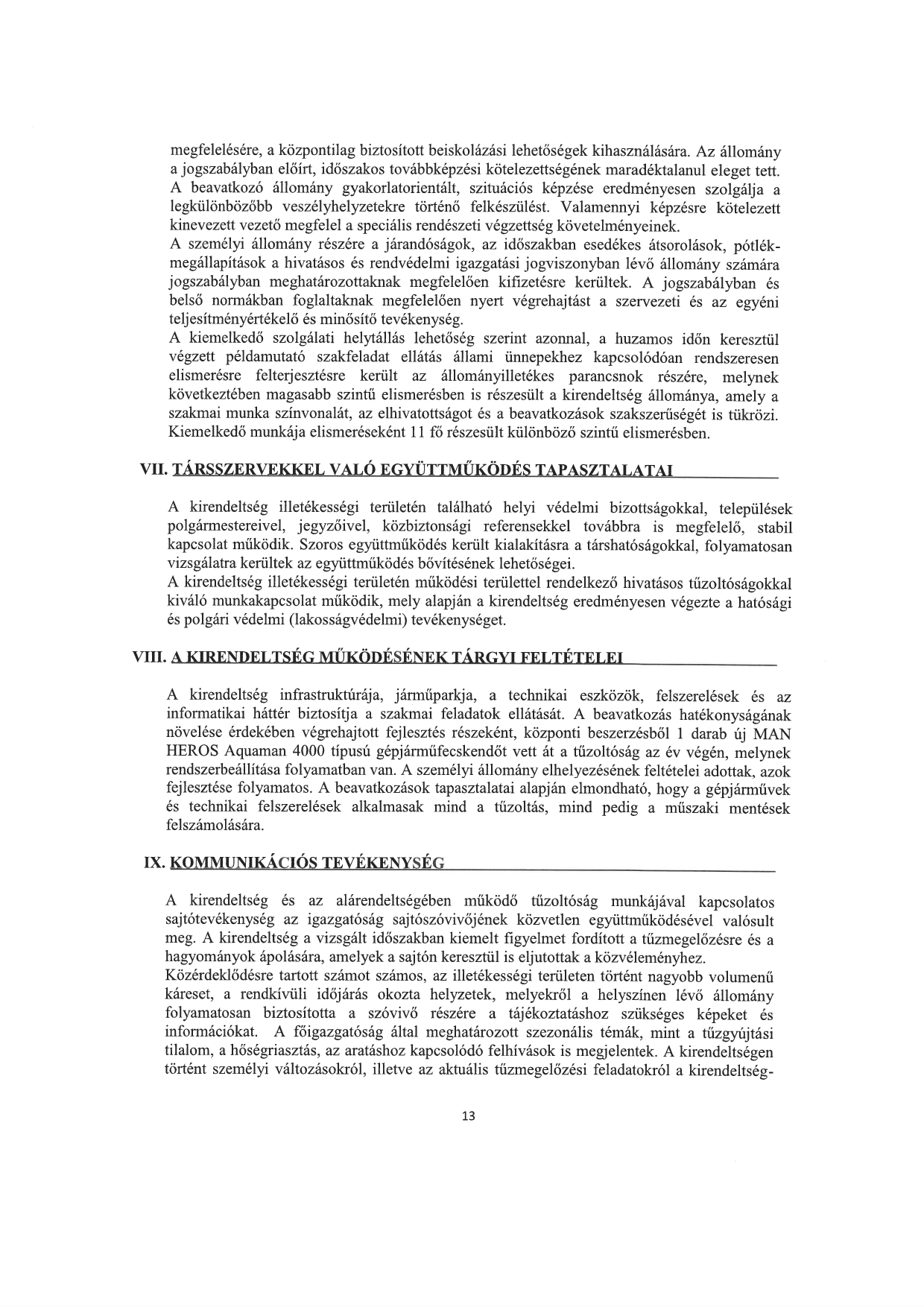 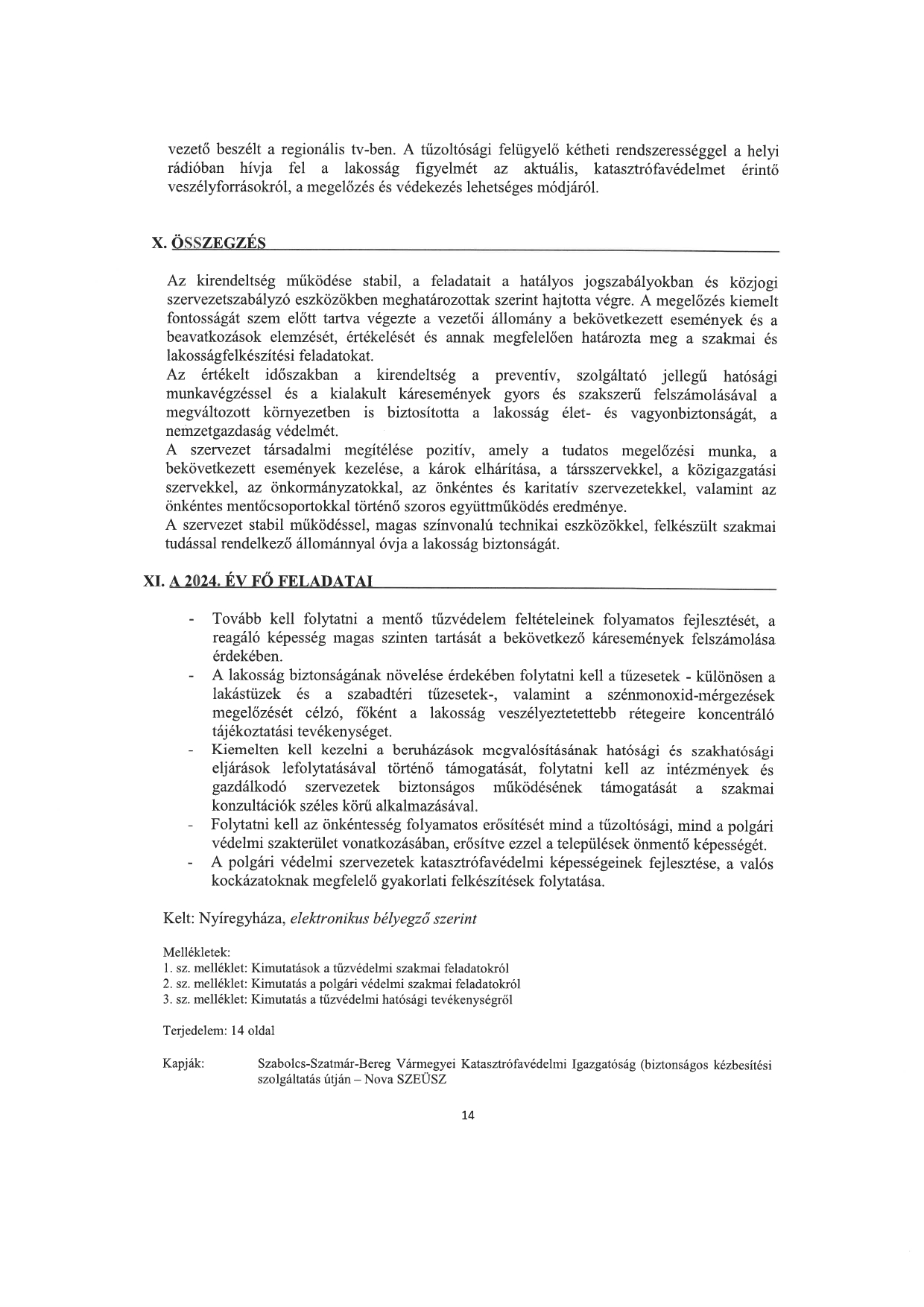 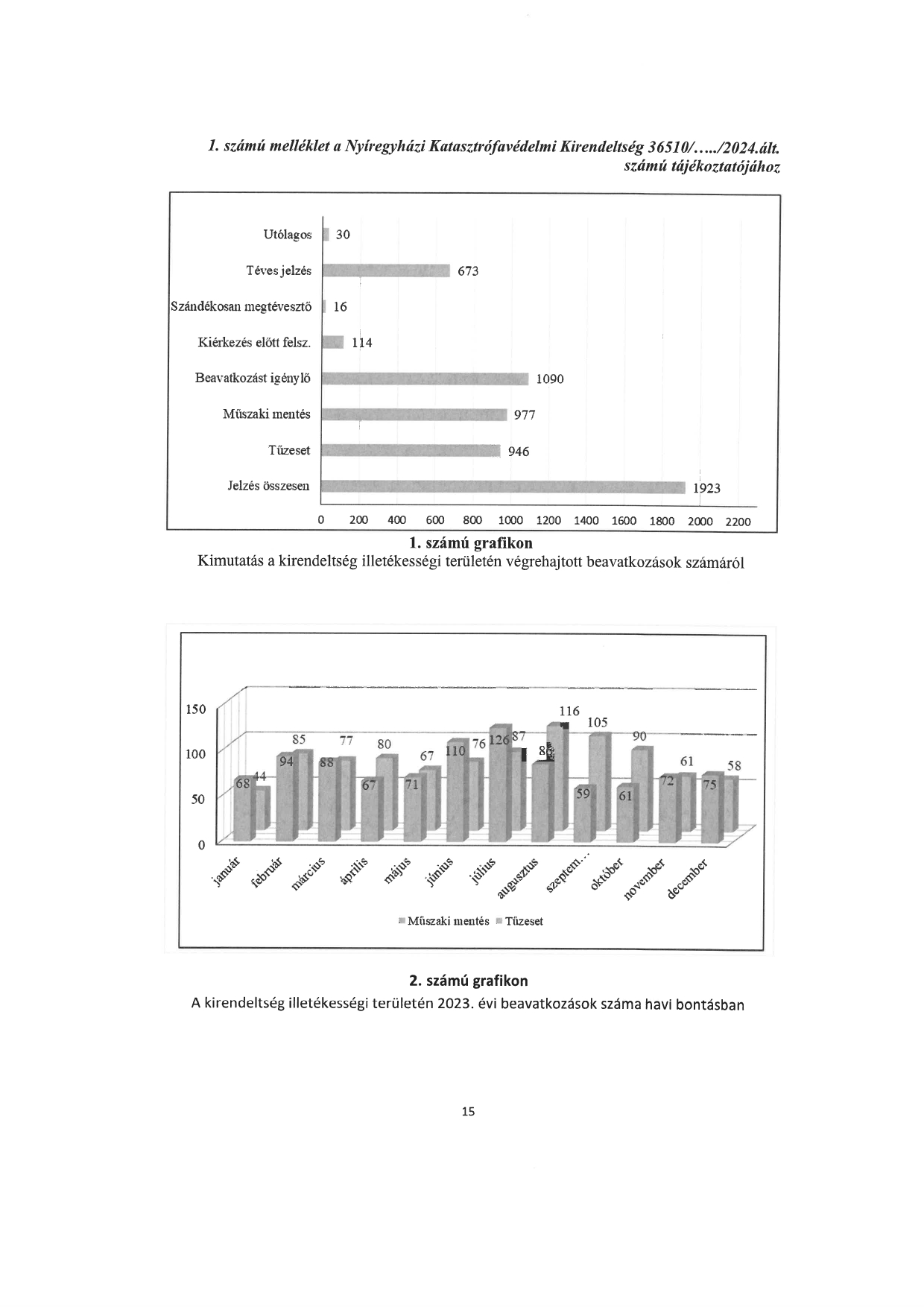 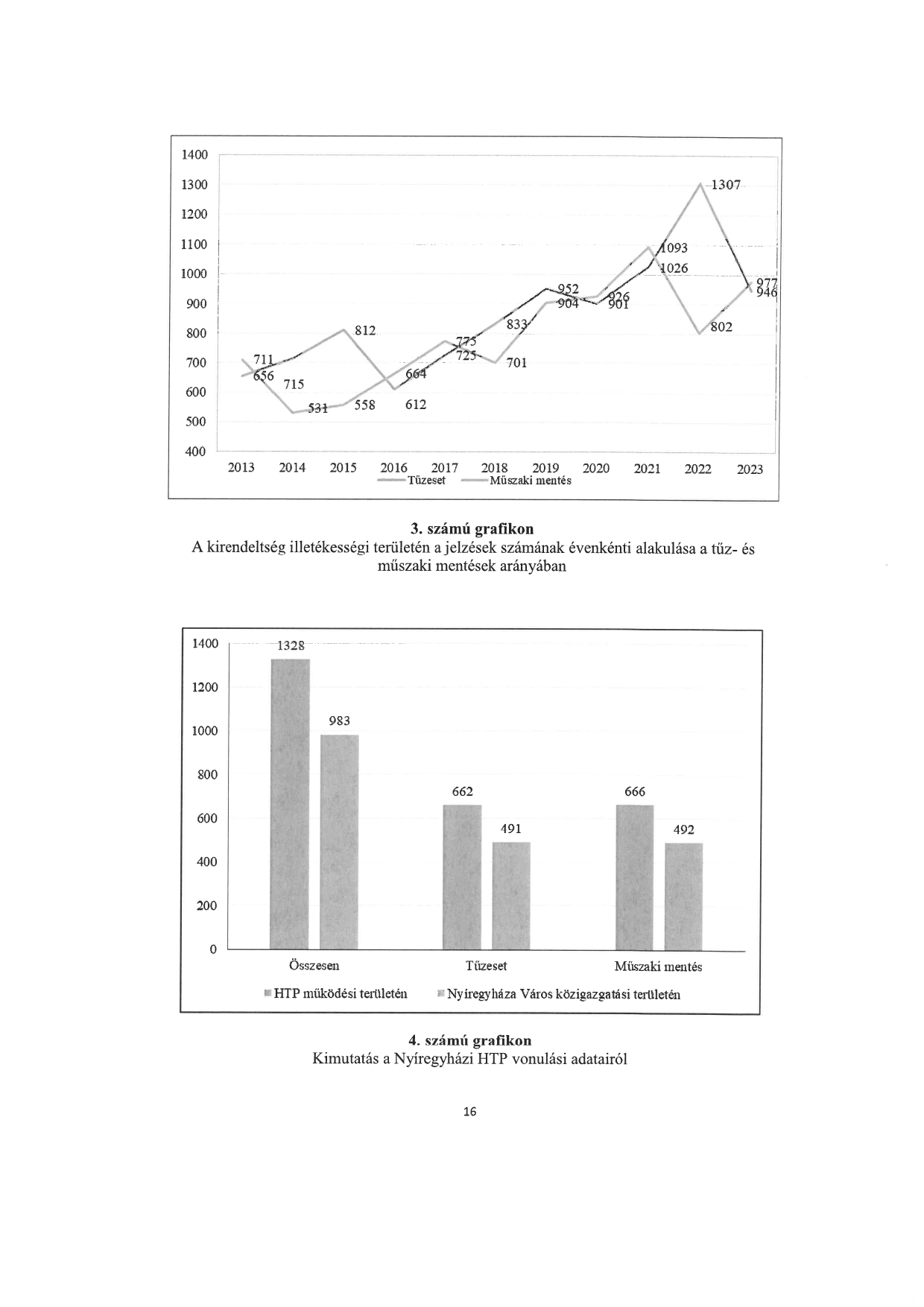 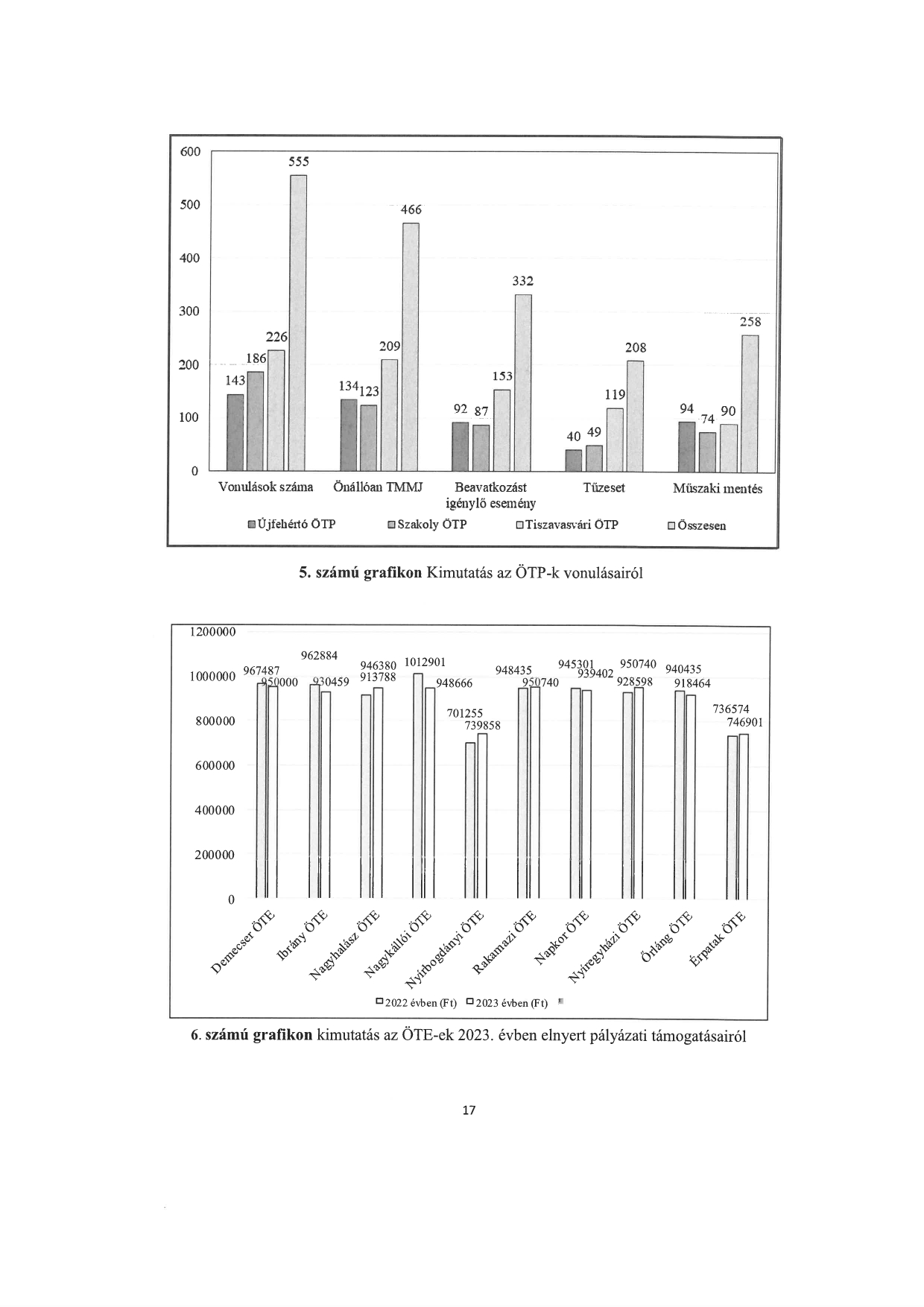 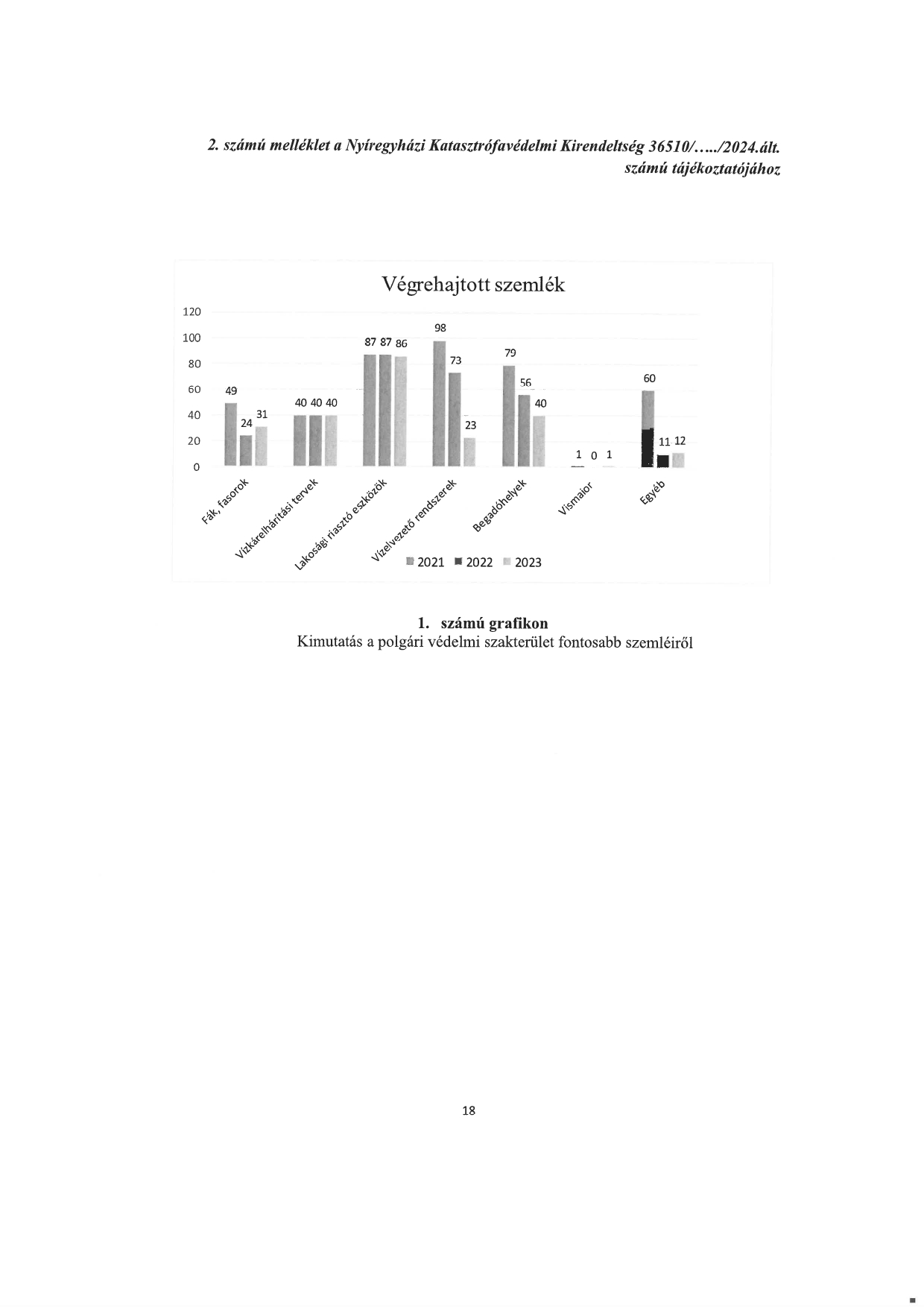 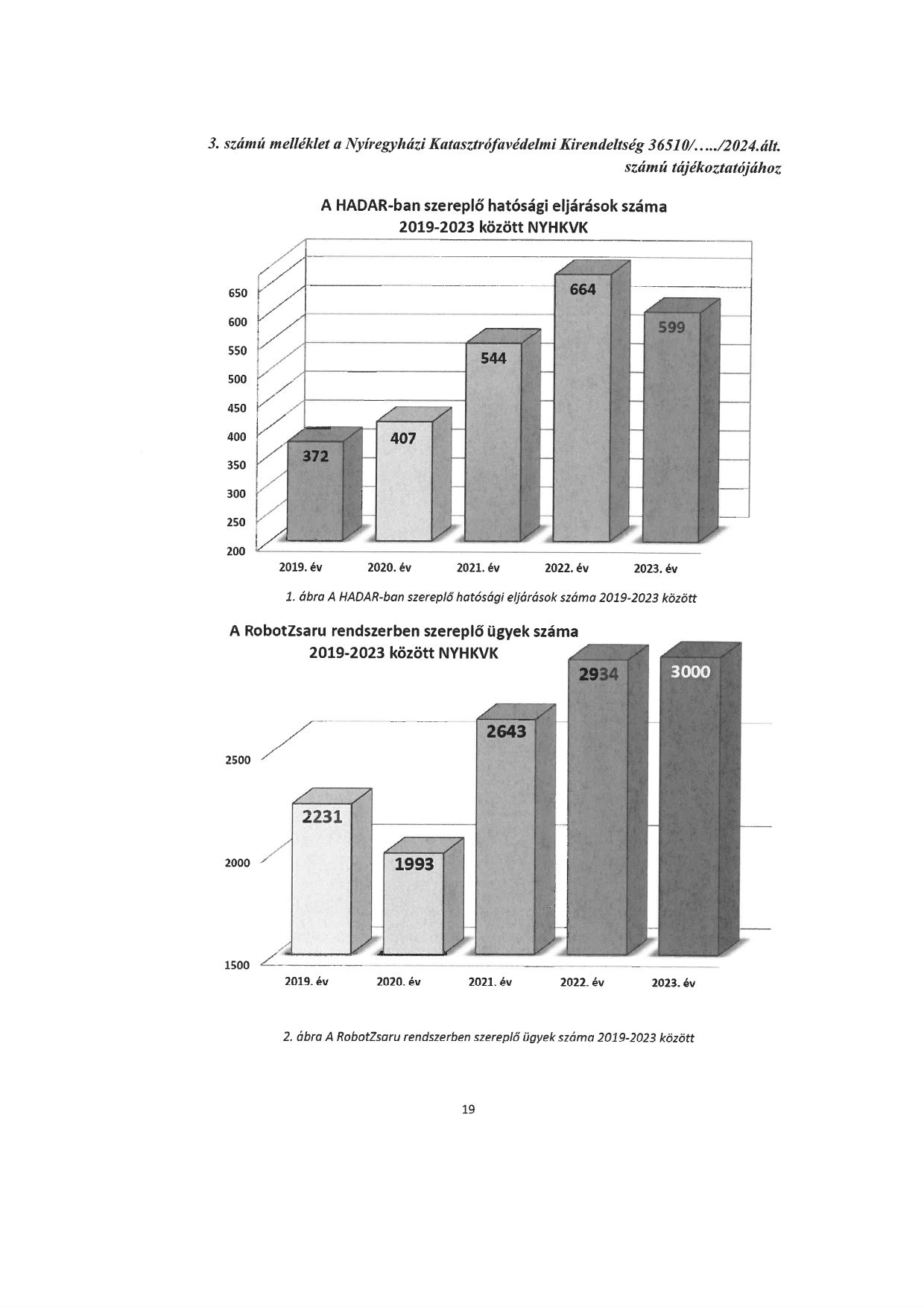 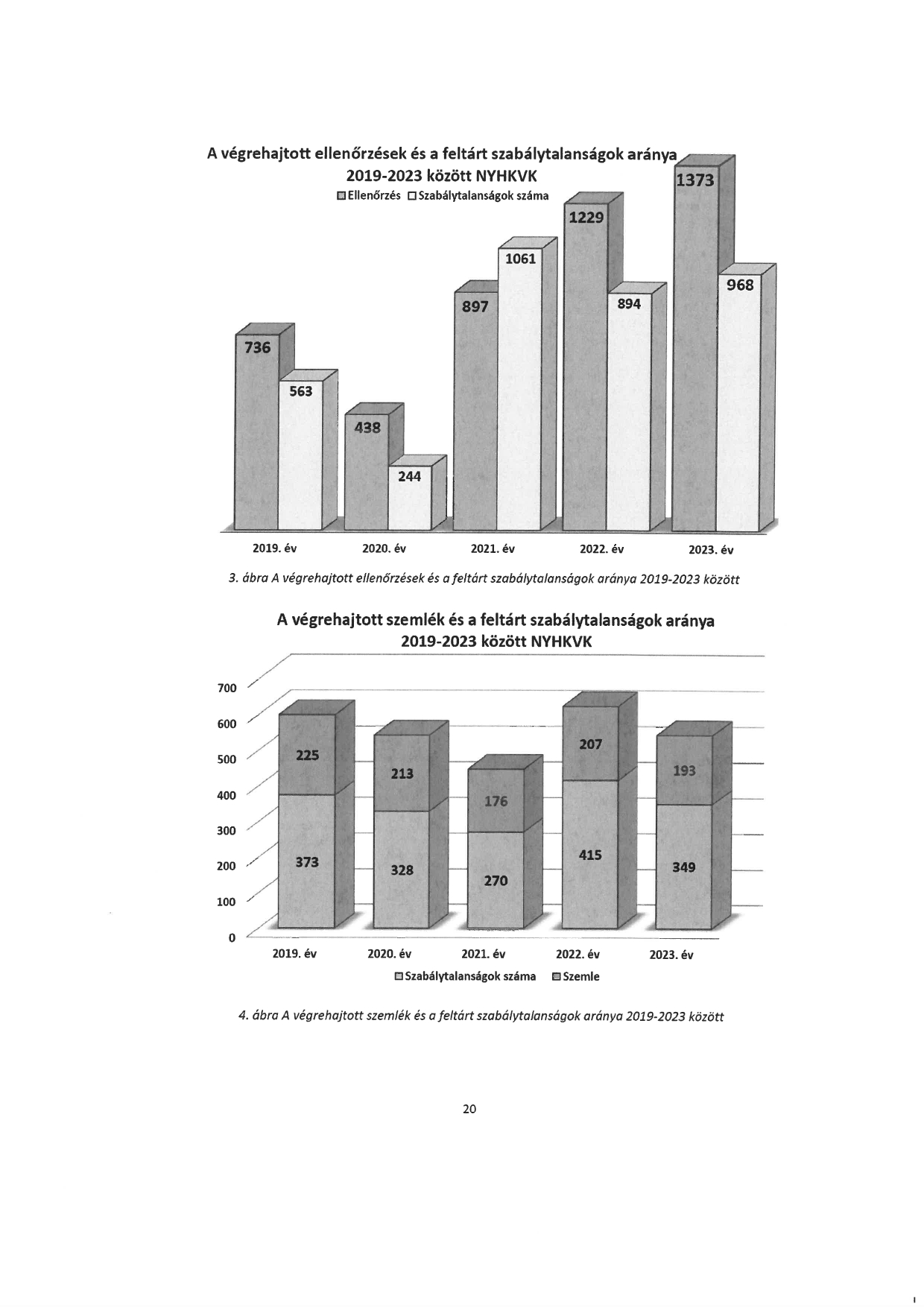 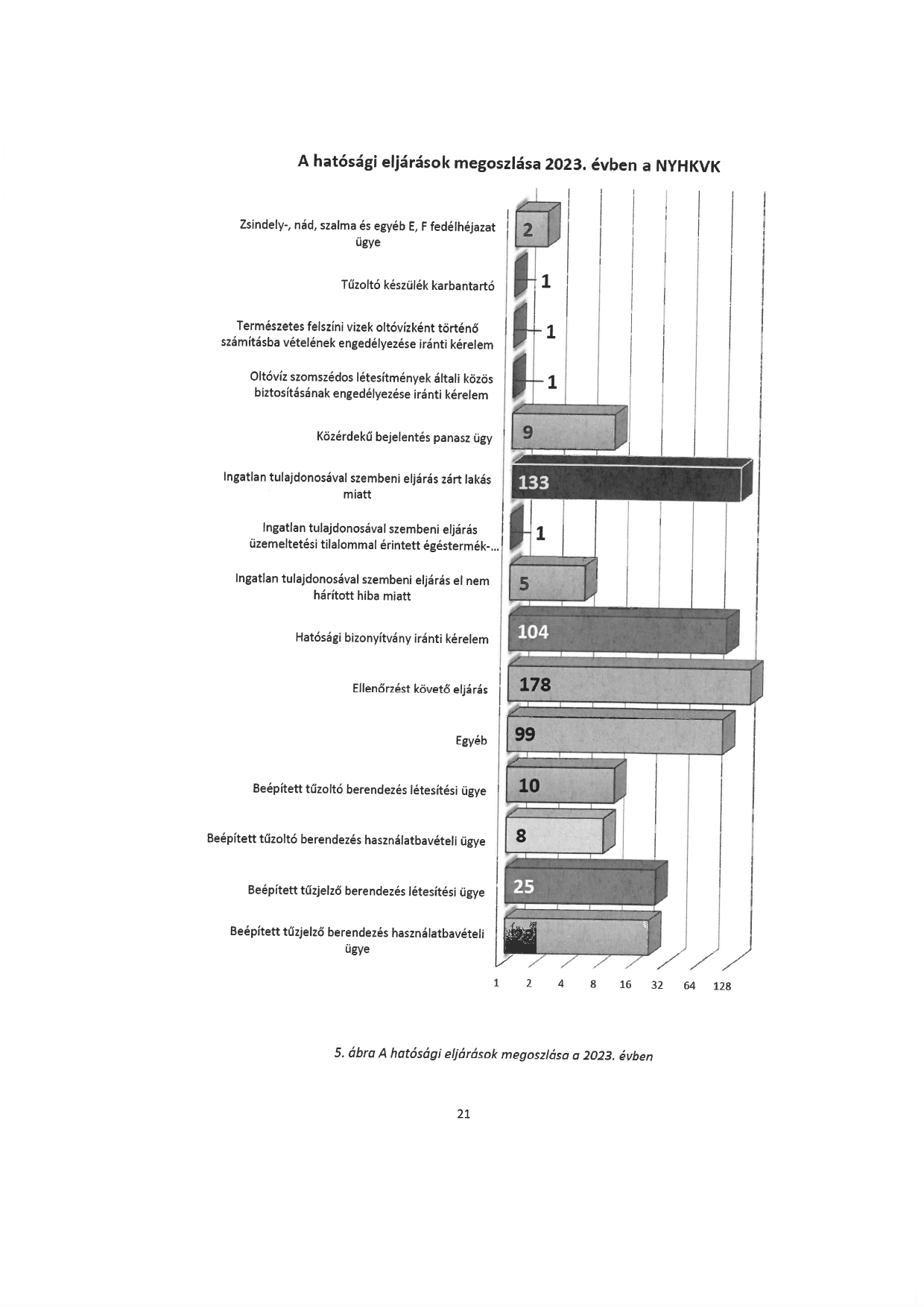 